Проект  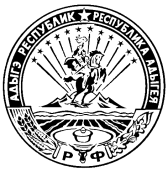  МИНИСТЕРСТВО ФИНАНСОВ РЕСПУБЛИКИ АДЫГЕЯ П Р И К А З от                         		                 			                                         №  г. Майкоп  П р и к а з ы в а ю:Внести в приложение к приказу Министерства финансов Республики Адыгея от 28 декабря 2016 года  № 221-А «Об утверждении аналитических кодов для учета операций с субсидиями, предоставляемыми из республиканского бюджета Республики Адыгея бюджетным учреждениям Республики Адыгея и автономным учреждениям Республики Адыгея в соответствии с абзацем вторым пункта 1 статьи 78.1 и пунктом 1 статьи 78.2 Бюджетного кодекса Российской Федерации» следующие изменения: после строки        дополнить строкойпосле строкидополнить строками после строки дополнить строкойпосле строки       дополнить строкамипосле строки       дополнить строкойМинистр                                                                                              В.Н. ОрловО внесении изменений в приказ Министерства финансов Республики Адыгея от 28 декабря 2016 года № 221-А «Об утверждении аналитических кодов для учета операций с субсидиями, предоставляемыми из республиканского бюджета Республики Адыгея бюджетным учреждениям Республики Адыгея и автономным учреждениям Республики Адыгея в соответствии с абзацем вторым пункта 1 статьи 78.1 и пунктом 1 статьи 78.2 Бюджетного кодекса Российской Федерации»«Строительство фельдшерско-акушерского пункта в хуторе Петров Теучежского района5110Ж7»«Строительство нового корпуса врачебной амбулатории в станице Кужорской Майкопского района5110Я7»;«Профилактика дорожно-транспортных происшествий среди детей и молодежи583010»«Создание условий для охраны и обеспечения безопасности на объектах культуры и объектах образования в сфере культуры584010Создание условий для охраны и обеспечения безопасности на объектах здравоохранения584050»;«Проведение онлайн-трансляций знаковых мероприятий отрасли культуры и создание виртуальных выставочных проектов, снабженных цифровыми гидами в формате дополненной реальности591А31»«Приобретение оборудования в целях цифровизации услуг и формирования информационного пространства в сфере культуры591А33»;«Строительство тротуара на автомобильной дороге Ханская - Белореченск на км 1 + 190 - 5 + 310 в Республике Адыгея5Л10F7»«Строительство транспортной развязки на автомобильной дороге Тахтамукай - Козет – Новый-Яблоновский в Тахтамукайском районе Республики Адыгея5Л10G7Строительство автомобильной дороги Подъезд к горнолыжному курорту «Лагонаки» в Республике Адыгея, в том числе проектно-изыскательские работы5Л10I7Строительство автомобильной дороги Обход города Майкопа в Республике Адыгея (4-я очередь), в том числе проектно-изыскательские работы5Л10J7Реконструкция автомобильной дороги Майкоп - Гиагинская - Псебай - Зеленчукская - Карачаевск на км 6+690 км 49+690 в Республике Адыгея, в том числе проектно-изыскательские работы5Л10L7Реконструкция автомобильной дороги подъезд к х. Суповский в Тахтамукайском районе Республики Адыгея, в том числе проектно-изыскательские работы5Л10N7»;«Изготовление технических планов для регистрации права собственности объектов капитального строительства690200»«Реализация мероприятий, направленных на развитие материально-технической базы учреждений, подведомственных Администрации Главы Республики Адыгея и Кабинета Министров Республики Адыгея690700».